Problem Solving Friday – Secret Code ChallengeTask 1:Can you work out the following problems using the secret code?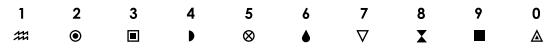 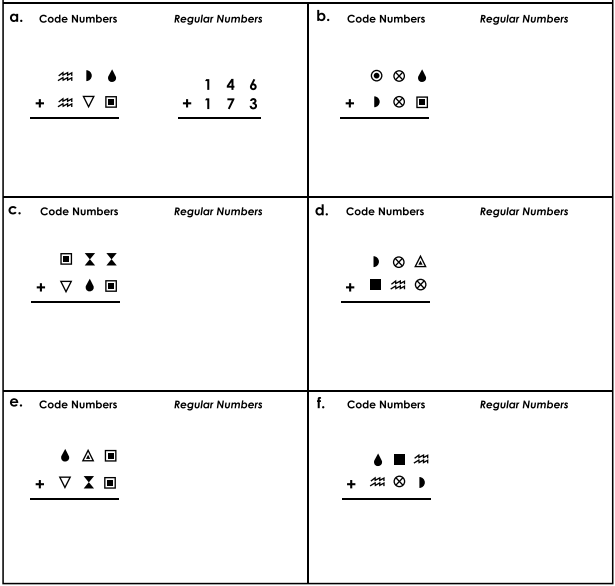 Task 2:Can you make up your own secret code and challenge your teacher/members of your family to work out the calculations?